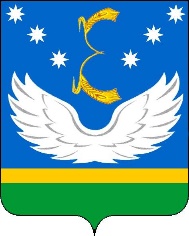 АДМИНИСТРАЦИЯ МУНИЦИПАЛЬНОГО ОБРАЗОВАНИЯ КРЫЛОВСКИЙ РАЙОНПОСТАНОВЛЕНИЕот __________                                                                     № ___________ст-ца КрыловскаяО выявлении правообладателя раннее учтенногообъекта недвижимости с кадастровым номером 23:14:0301001:187В соответствии с Федеральным законом от 30 декабря 2020 года № 518-ФЗ «О внесении изменений в отдельные законодательные акты Российской Федерации», статьей 69.1 Федерального закона от 13 июля 2015 года № 218-ФЗ «О государственной регистрации недвижимости» п о с т а н о в л я ю:1. В отношении земельного участка с кадастровым номером 23:14:0301001:187, расположенного по адресу: Крыловский район,                         станица Крыловская, переулок Куриловский, 2 в качестве правообладателя,                                                            владеющего  данным объектом недвижимости на праве собственности, выявлен                             Гаврилюк Александр Васильевич ________ года рождения, _________, паспорт                                 гражданина Российской Федерации: ________ № ______, выдан                                              __________________, СНИЛС ______________, проживающий (зарегистрирован по месту жительства) ________________2. Право собственности Гаврилюк Александра Васильевича на указанный в пункте 1 настоящего постановления объект недвижимости подтверждается выпиской из похозяйственной книги о наличии у гражданина прав на земельный участок № ____ от ______ года.3. Отделу муниципального имущества администрации муниципального образования Крыловский район (Докина) осуществить действия по внесению необходимых изменений в сведения Единого государственного реестра недвижимости.4. Контроль за выполнением настоящего постановления оставляю за собой.5. Настоящее постановление вступает в силу со дня его подписания.Глава муниципального образованияКрыловский район							            В.Г. ДемировЛИСТ СОГЛАСОВАНИЯпроекта постановления администрации муниципального образованияКрыловский район от _________________ №________«О выявлении правообладателя раннее учтенного объекта недвижимости с кадастровым номером 23:14:0301001:187»Проект внесен:Отделом муниципального имуществаадминистрации муниципального образованияИсполняющий обязанности начальника отдела                                        Т.С. ДокинаСоставитель проекта:Ведущий специалистотдела муниципального имущества администрации муниципального образования                                         А.Е. Шиян Ведущий специалист отдела контроля и делопроизводства администрациимуниципального образования			                            В.В. БондаренкоЗаместитель главы муниципального образования, управляющий делами                                               С.А. Калашников